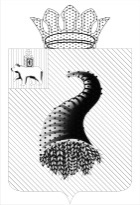 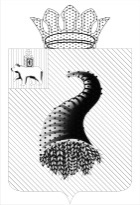 617470, Пермский край, г. Кунгур,  ул. Советская, 22  тел./факс 8-34-271-2-46-65  ИНН / КПП  5917594717 / 591701001 ОГРН 1065917021060                                                              ЗАКЛЮЧЕНИЕпо результатам внешней проверки отчёта об исполнении бюджета Филипповского сельского поселения за 2017 год, представленного в форме проекта решения Совета депутатов Филипповского сельского поселения          «Об утверждении отчёта об исполнении бюджета Филипповского сельского поселения за 2017 год»20 апреля 2018                                                                                             	     № 11-спЗаключение Контрольно-счетной палаты муниципального образования «Кунгурский муниципальный район» (далее – КСП) на годовой отчет об исполнении бюджета Филипповского сельского поселения  с учетом данных внешней проверки годовой бюджетной отчетности главных администраторов бюджетных средств подготовлено в соответствии с требованиями статей 157, 264.4 Бюджетного кодекса Российской Федерации (далее - БК РФ),  п.3 ч.2 статьи 9 Федерального закона от 07.02.2011 № 6-ФЗ «Об общих принципах организации и деятельности контрольно-счетных органов субъектов Российской Федерации и муниципальных образований», статьи 37 Положения о бюджетном процессе в Филипповском сельском поселении, утвержденного решением Совета депутатов Филипповского сельского поселения от 10.11.2017  № 26 (далее – Положение о бюджетном процессе) и на основании Соглашения о передаче части полномочий по решению вопросов местного значения.Цель проведения внешней проверки:-  установление законности, полноты и достоверности представленных в составе отчета об исполнении бюджета документов и материалов;- установление соответствия фактического исполнения бюджета его плановым назначениям, установленным решениями Совета депутатов сельского поселения;-  установление полноты бюджетной отчетности главных распорядителей бюджетных средств, главных администраторов доходов бюджета, главных администраторов источников финансирования дефицита бюджета (далее - главные администраторы бюджетных средств), её соответствия требованиям Инструкции о порядке составления и предоставления годовой, квартальной и месячной отчетности об исполнении бюджетов бюджетной системы Российской Федерации, утвержденной приказом Минфина РФ от 28.12.2010 № 191н (далее – Инструкция 191н);-  оценка достоверности показателей бюджетной отчетности главных администраторов бюджетных средств.Отчет об исполнении бюджета Филипповского сельского поселения за  2017 год поступил в КСП 30.03.2018 с соблюдением срока, установленного ч.3 статьи 264.4 БК РФ. Документы и материалы к отчету представлены в полном объеме. Состав документов и материалов соответствует требованиям статьи 264.6 БК РФ.Общая оценка исполнения бюджета Филипповского сельского поселения за 2017 год.Бюджет Филипповского сельского поселения на 2017 год утверждён Советом депутатов (решение от 23.12.2016 № 40) по расходам в сумме 13 740,4 тыс.руб., исходя из прогнозируемого объема доходов 13 740,4 тыс.руб.Как и в предыдущие годы, в ходе исполнения бюджета сельского поселения утвержденные показатели неоднократно корректировались. В течение 2017  года Советом депутатов в бюджет сельского поселения были внесены шестью решениями изменения и дополнения. Бюджет сельского поселения в редакции решения Совета депутатов сельского поселения  от 23.12.2017 № 46 «О внесении изменений в решение Совета депутатов от 23.12.2016 № 40 «О бюджете Филипповского сельского поселения  на 2017 год и на плановый период 2018 и 2019 годов» утвержден по доходам в объеме 16 073,4 тыс.руб., по расходам в объеме      16 720,4 тыс.руб., с плановым дефицитом 647,0 тыс.руб. (далее – Бюджет).Данные об исполнении бюджета сельского поселения за 2017 год приведены в таблице: Таблица 1(тыс.руб.)Как видно из таблицы, увеличение доходов бюджета за 2017 год по сравнению с первоначально утвержденным значением составило 2 333,0 тыс.руб. Расходная часть бюджета в течение года была увеличена на 2 980,0 тыс.руб.По сравнению с 2016 годом показатели исполнения бюджета в 2017 году по доходам выше на 6,1 процентных пункта. По расходам исполнение бюджета выше на 4,4% к уровню 2016 года. По итогам исполнения бюджета сельского поселения в 2016 году образовался дефицит, в 2017 году результатом исполнения бюджета поселения явилось превышение доходов над расходами.Таблица 2 (тыс.руб.)Объемы бюджетных ассигнований, предусмотренные решением Совета депутатов Филипповского сельского поселения от 23.12.2017 № 46 «О внесении изменений в решение Совета депутатов от 23.12.2016 № 40 «О бюджете Филипповского сельского поселения  на 2017 год и на плановый период 2018 и 2019 годов» соответствуют объему бюджетных ассигнований, предусмотренных уточненной бюджетной росписью.Годовые показатели по источникам финансирования дефицита соответствуют утвержденным показателям сводной бюджетной росписи отчетного финансового года.Годовые показатели кассового плана по расходам соответствуют показателям бюджетных ассигнований по расходам сводной бюджетной росписи отчетного финансового года.  Далее по тексту заключения приводится анализ исполнения расходов бюджета за 2017 год исходя из показателей сводной бюджетной росписи  на 2017 год в редакции на  31.12.2017.2. Анализ исполнения доходной части бюджета Филипповского сельского поселения за 2017 годВ 2017 году в бюджет сельского поселения поступило 16 626,5  тыс.руб., что составляет 103% к уточненным бюджетным назначениям:Таблица 3 (тыс.руб.)Перевыполнению бюджетных назначений по доходам в 2017 году в общей сумме 553,1 тыс.руб. послужило перевыполнение плана по группе «Налоговые и неналоговые доходы» в сумме 784,5 тыс.руб., в том числе: - налоговые доходы поступили в сумме 6 564,6 тыс.руб. или выше плановых назначений на 14%;- неналоговые доходы поступили в сумме 154,8  тыс.руб., 100% плановых назначений.По «Безвозмездным поступлениям» неисполнение бюджетных назначений составило 231,4 тыс.руб. или 2%.В структуре группы «Налоговые и неналоговые доходы» удельный вес налоговых платежей составил 98%, доля неналоговых платежей составила 2%. Бюджетные полномочия по администрированию большинства налогов, сборов и иных обязательных платежей осуществляла Федеральная налоговая служба, а именно: налога на доходы физических лиц, налогов на совокупный доход, налогов на имущество.Администратором по налогам на товары (работы, услуги), реализуемые на территории Российской Федерации, определено Федеральное казначейство.Кроме этого, в  приложении 2 к решению Совета депутатов Филипповского сельского поселения от 23.12.2016 № 40 утверждён перечень закрепляемых  за главным администратором доходов бюджета – администрацией Филипповского сельского поселения   - видов (подвидов) доходов бюджета сельского поселения.Данные по исполнению доходной части бюджета за 2017 год в сравнении с 2016 годом представлены в таблице:Таблица 4 (тыс.руб.)В отчетном году также как и в предыдущем году, доля безвозмездных поступлений занимает наибольший удельный вес – 60%.  По отношению к 2016 году доходная часть бюджета сельского поселения увеличилась на 3744,7 тыс. руб. или на 29%, в том числе:- за счет увеличения объема  безвозмездных поступлений  на 3185,3 тыс.руб.,  в связи с выделением в 2017 году в большем объеме дотаций, субсидий бюджетам бюджетной системы и иных межбюджетных трансфертов;- за счет увеличения по группе «Налоговые и неналоговые доходы»                  на 716,7 тыс.руб. налоговых доходов (в связи с увеличением налогов на имущество).В 2017 году налоговые доходы поступили выше утвержденных бюджетных назначений на 784,5 тыс.руб. (на 14%) и составили 6 564,5 тыс.руб. Данные по исполнению утвержденных бюджетных назначений по налоговым доходам в 2017 году приведены в таблице:Таблица 5 (тыс.руб.)Перевыполнение плана по поступлениям налоговых доходов в 2017 году относительно утвержденных бюджетных назначений отмечается по всем налоговым доходам. В структуре налоговых доходов бюджета поселения  в 2017 году основную часть занимает транспортный налог  – 29%. Также в состав доходообразующих налоговых доходов входят: земельный налог, налог  на доходы физических лиц, налог на имущество, акцизы на нефтепродукты.  По состоянию на 01.01.2018 общая сумма задолженности по налогам и сборам в бюджет, по данным Межрайонной инспекции федеральной налоговой службы № 5 по Пермскому краю  -  2 844,0 тыс.руб., сумма уменьшилась на 1406,0 тыс.руб. или на 33% по отношению к началу года. Наибольший удельный вес в сумме недоимки занимает транспортный налог - 78% от общей суммы задолженности по налоговым платежам. По отношению к бюджетным назначениям неналоговые поступления в 2017 году составили  154,8 тыс.руб., или 100%.Основные показатели, характеризующие исполнение бюджета по неналоговым доходам в 2017 году, приведены в таблице:Таблица 6 (тыс.руб.)Как видно из таблицы, в структуре неналоговых доходов основную долю занимают прочие доходы от компенсации затрат бюджетов сельских поселений (68%).Объем поступивших в 2017 году в бюджет сельского поселения безвозмездных средств составил 9 907,2 тыс.руб., что на 231,4 тыс.руб. меньше утвержденных бюджетных назначений, что составило менее 2%.Данные о безвозмездных поступлениях приведены в таблице:Таблица 7 (тыс.руб.)Безвозмездные поступления в виде дотаций, субвенций, субсидий и иных межбюджетных трансфертов поступили в бюджет поселения в сумме 9 897,5  тыс. руб. В структуре безвозмездных поступлений от других бюджетов бюджетной системы РФ основную долю (69%) составляют дотации, 16% поступлений приходится на иные межбюджетные трансферты, 13% составляют  субсидии, 2% приходится на субвенции. Неисполнение бюджетных назначений по подгруппе «Безвозмездные поступления» составило 231,4 тыс.руб., из них  217,2 тыс. руб. по  субсидиям бюджетам муниципальных образований,  14,2 тыс. руб. по дотации бюджетам муниципальных образований. Согласно приказа Министерства финансов ПК от 13.04.2017 № СЭД-39-01-22-96 «О сокращении предоставления межбюджетных трансфертов из бюджета Пермского края» средств дотации из районного и регионального фондов финансовой поддержки поселений  поступило на 14,2 тыс. руб. меньше, чем в уточненном плане (был превышен норматив  на содержание органов местного самоуправления за 2016 год). Прочие субсидии бюджетам сельских поселений не использованы в сумме 217,2 тыс. руб. в связи со сложившейся экономией по проведенному аукциону на ремонт автомобильной дороги в с. Филипповка от д.270 до ул. Молодежная (0,502 км). Неиспользованная сумма перечислена в бюджет Пермского края 14.08.2017 г.Из бюджета сельского поселения  произведен возврат остатков субвенций, не использованных по состоянию на 01.01.2017, в доход бюджета Пермского края, Кунгурского муниципального района в общей сумме 11,4 тыс.руб. (заявка на возврат № 7 от 23.01.2017, заявка на возврат № 8 от 23.01.2017). 3. Анализ исполнения расходной части  бюджета Филипповского сельского поселенияПри утверждении бюджета на 2017  год на расходы предполагалось направить  13740,4 тыс.руб. Уточненной бюджетной росписью утверждены расходы в сумме   16 720,4 тыс.руб. В течение 2017 года бюджетные ассигнования уточнялись практически по всем разделам классификации расходов бюджета, за исключением 0200 «Национальная оборона». В результате изменение плановых назначений по расходам выглядит следующим образом:Таблица 8 (тыс.руб.)По сравнению с первоначально утвержденным бюджетом произошло увеличение расходной части 2017 года на 2 980,0 тыс. руб. или на 22%. Наиболее  значительно расходы бюджета сельского поселения увеличились по  разделу 0500 «Жилищно-коммунальное хозяйство» на 67%, в связи с выделением из бюджета Кунгурского муниципального района прочих межбюджетных трансфертов по муниципальной программе «Развитие жилищно-коммунального хозяйства, дорожной и уличной сети  Кунгурского муниципального района» на ремонт, замену систем водоснабжения и водоотведения в сумме 1 385,2 тыс.руб. По сравнению с 2016 годом расходы увеличились  на 3324,2 тыс.руб. или на 26%. Исполнение расходов по функциональной структуре за последние два года представлено в таблице:Таблица 9 (тыс.руб.)Как видно из таблицы, в 2017 году структура расходов бюджета сельского поселения несколько изменилась. В отчетном году наибольший удельный вес занимают расходы на жилищно-коммунальное хозяйство - 28%.По сравнению с 2016 годом объем расходов по разделу 0500 «Жилищно-коммунальное хозяйство» увеличился на 26% или на 918,8 тыс.руб. в связи с тем, что в 2017 году в большем объеме были выделены из бюджета Кунгурского муниципального района прочие межбюджетных трансферты на ремонт, замену систем водоснабжения, кроме того увеличены расходы на организацию благоустройства территории поселения (включая освещение улиц, озеленение территорий, установку указателей с наименованием улиц и номерами домов, размещение и содержание малых архитектурных форм).  По разделу 0400 «Национальная экономика» объем расходов увеличился на    1 321,5 тыс.руб., или на 52% возросли  расходы дорожного фонда в связи с тем, что в 2017 году были получены средства из бюджета Пермского края на ремонт автомобильных дорог общего пользования местного значения сельских и городских поселений Пермского края, в том числе дворовых территорий многоквартирных домов, проездов к дворовым территориям многоквартирных домов в сумме 1132,3 тыс.руб. Кроме того, в рамках муниципальной программы «Общественная безопасность на территории Кунгурского муниципального района» приобретена и установлена система видеонаблюдения в д. Беркутово вблизи моста через р. Сылва в сумме 150,0 тыс. руб.Несмотря на общее увеличение расходов, темп сокращения  наблюдается по разделу 1100 «Физическая культура и спорт» на 62%, разделу 0300 «Национальная безопасность и правоохранительная деятельность» на 39%, разделу 0200 «Национальная  оборона» на 2%.На финансирование расходов социально-культурной сферы в 2017 году приходилось 22% расходов бюджета (в 2016 – 23%). При увеличении общих расходов на 3324,2 тыс.руб. или на 26%, расходы на социальную сферу увеличились  на 539,8 тыс.руб. или на 18%  за счет увеличения расходов на культуру, кинематографию. Структура социальных расходов несколько изменилась.Таблица 10 (тыс.руб.)Данные об исполнении в 2017 году бюджетных ассигнований по разделам классификации расходов бюджета сельского поселения представлены в таблице:Таблица  11 (тыс.руб.)Имеется остаток ассигнований по трем разделам классификации расходов из восьми.  При этом уровень исполнения бюджетных ассигнований в 2017 году по разделу «Национальная экономика» оказался ниже среднего процента исполнения расходов в целом -  по причине сложившейся экономии по проведенному аукциону на ремонт автомобильной дороги в с. Филипповка от д.270 до ул. Молодежная (0,502 км).Решением о бюджете района на 2017 год определено 2 главных распорядителя бюджетных средств.Данные по освоению выделенных бюджетных ассигнований в отчетном году главными распорядителями бюджетных средств приведены в таблице:Таблица 12 (тыс.руб.)На уровне среднего исполнение бюджетных ассигнований по администрации Филипповского сельского поселения (97%). Основными причинами неполного освоения бюджетных ассигнований Администрацией Филипповского сельского поселения явились: - не освоены средства дорожного фонда в сумме 377,0 тыс.руб. (по причине сложившейся экономии по проведенному аукциону на ремонт автомобильной дороги в с. Филипповка от д.270 до ул. Молодежная (0,502 км);- не освоены средства по разделу «Жилищно-коммунальное хозяйство» в сумме 106,4 тыс. руб. по причине сложившейся экономии средств на уличное освещение.По разделу 0100 «Общегосударственные вопросы» бюджетные ассигнования предусмотрены в общей сумме 4 117,4 тыс.руб., освоены в сумме  4 112,3 тыс.руб. или на 100%. Общее неисполнение бюджетных назначений по данному разделу в сумме 5,1 тыс.руб. в связи с отсутствием потребности. Исполнение расходов по подразделам бюджетной классификации характеризуется следующим показателем:Таблица 13 (тыс. руб.)В структуре раздела «Общегосударственные вопросы» наибольший удельный вес составили расходы на функционирование местной администрации (70%).Резервный фонд ежегодно предусматривается в бюджете сельского поселения на очередной финансовый год и плановый период по подразделу 0111 «Резервные фонды».  Согласно первоначально утверждённому бюджету расходы по данному подразделу планировались  в объеме  100 тыс.руб., что не превышает 3% от общего объема расходов.  В связи с отсутствием потребности средства перераспределены на другие цели. По разделу 0200 «Национальная оборона» на мобилизационную вневойсковую подготовку (подраздел раздел 0203)  бюджетные ассигнования предусмотрены в общей сумме 181,8 тыс.руб., средства использованы в полном объеме.По разделу 0300 «Национальная безопасность и правоохранительная деятельность» бюджетные ассигнования предусмотрены в общей сумме 52,4 тыс.руб., исполнение 100%, в том числе на содержание прорубей от не замерзания для противопожарного забора воды из открытого источника в сумме 52,4 тыс.руб.Бюджетные ассигнования по разделу 0400 «Национальная экономика» были предусмотрены в общей сумме 4246,0 тыс.руб., исполнены в сумме 3 869,0 тыс.руб. или на 91% в том числе:-  на финансирование расходов по подразделу 0406 «Водные ресурсы»  в сумме 3,2 тыс. руб., исполнение составило 100% - приобретены знаки; - на финансирование расходов по подразделу 0409 «Дорожное хозяйство (дорожные фонды)» в рамках дорожного фонда Филипповского сельского поселения, в том числе: Таблица 14 (тыс.руб.)Остаток средств дорожного фонда сложился в сумме 377,0 тыс.руб., в том числе не использованы прочие субсидии бюджетам сельских поселений в сумме 217,2 тыс. руб. в связи со сложившейся экономией по проведенному аукциону на ремонт автомобильной дороги в с. Филипповка от д.270 до ул. Молодежная (0,502 км),  а также ввиду отсутствия работ по зимнему содержанию автомобильных дорог в ноябре, декабре 2017 года в связи с погодными условиями. Расходы по разделу 0500 «Жилищно-коммунальное хозяйство» предусмотрены в общей сумме 4 607,7 тыс.руб., исполнены в сумме 4 501,3 тыс.руб. или на 98%. Финансирование расходов в сфере жилищно-коммунального хозяйства в 2017 году осуществлялось по трем подразделам, данные об исполнении бюджетных назначений приведены в таблице:Таблица 15 (тыс.руб.)Ниже среднего по подразделу  0500 допущено освоение средств по целевой статье 5512877100 «Организация благоустройства территории поселения (включая освещение улиц, озеленение территорий, установку указателей с наименованиями улиц и номерами домов, размещение и содержание малых архитектурных форм)» - на 93%  (с целью экономии бюджетных средств  не освоено 106,4 тыс. руб. на уличное освещение).Расходы в сфере жилищного хозяйства в 2017 году фактически исполнены в сумме 76,4 тыс.руб. или на 100%. Остатка средств нет. Расходы по подразделу 0502 «Коммунальное хозяйство» предусмотрены в общей сумме  2 922,9 тыс.руб., исполнены на 100%.Расходы по подразделу 0503 «Благоустройство» были предусмотрены в сумме 1 608,4 тыс.руб., исполнены в сумме 1 502,0 тыс.руб. или на 93% (остаток средств в  сумме 106,4 тыс.руб.).В 2017 году по разделу 0800 «Культура и кинематография» предусмотрены бюджетные назначения в сумме 3159,8 тыс.руб., исполнены на 100% на финансирование расходов по подразделу 0801 «Культура» в форме субсидий бюджетным учреждениям, в том числе:- субсидии на выполнение муниципальных заданий – 3 009,8 тыс.руб.;- субсидии на иные цели – 150,0 тыс.руб.В 2017  году расходы по  разделу 1000 «Социальная политика» утверждены в сумме 316,7 тыс.руб., исполнены на 100%, в т.ч. по подразделу 1001 «Пенсионное обеспечение» в сумме 66,2 тыс. руб. и подразделу 1003 «Социальное обеспечение населения» в сумме 250,5 тыс. руб. На 2017 год расходы бюджета по разделу 1100 «Физическая культура и спорт» предусмотрены в сумме 38,6  тыс.руб., исполнены на 100% по подразделу  1102 «Массовый спорт».4. Источники финансирования дефицита бюджетаВ течение 2017 года при исполнении бюджета поселения просматривалась  тенденция опережающего роста поступления доходов над исполнением расходов только во втором квартале, данные приведены в таблице: Таблица 16 (тыс. руб.)В отчетном году наблюдается неравномерное исполнение доходной и расходной частей бюджета, 33 % общего объема расходов в 2017 году пришлось на 4 квартал. Решением о бюджете сельского поселения первоначально основные характеристики бюджета утверждены без дефицита. Бюджет сельского поселения по итогам 2017 года планировался дефицитным в сумме 647,0 тыс.руб. По данным отчета об исполнении бюджета бюджет сельского поселения в 2017 году исполнен с превышением доходов над расходами в сумме 394,6 тыс.руб.5. Муниципальный долг и расходы на его обслуживание Муниципальный долг на 01.01.2017 и на 01.01.2018  отсутствует.Решением о бюджете сельского поселения на 2017 год предоставление муниципальных гарантий не планировалось. В отчетном финансовом году кредиты от кредитных организаций не привлекались.6. Внешняя проверка бюджетной отчетности главных администраторов бюджетных средств 6.1. Администрация Филипповского сельского поселения (далее – Администрация) является органом местного самоуправления, осуществляющим исполнительно-распорядительные функции и наделенным полномочиями по решению вопросов местного значения, полномочиями для осуществления отдельных государственных полномочий, переданных органам местного самоуправления Филипповского сельского поселения Кунгурского муниципального района законами Российской Федерации и законами Пермского края  и действует на основании Положения об администрации муниципального образования «Филипповское сельское поселение Кунгурского муниципального района Пермского края», утвержденного решением Совета депутатов Филипповского сельского поселения от 15.12.2011 № 29.Финансирование расходов на содержание Администрации осуществляется за счёт средств бюджета сельского поселения.Бюджетная отчётность за 2017 год предоставлена в КСП  на основании Соглашения о передаче части полномочий по решению вопросов местного значения и является сводной, включающей в себя отчеты двух подведомственных учреждений, что подтверждает форма 0503161 «Сведения о количестве подведомственных участников бюджетного процесса, учреждений и государственных (муниципальных) унитарных предприятий», предоставленная в составе бюджетной отчетности.Состав и формы бюджетной отчётности, представленные на проверку, в основном соответствуют составу и формам отчётов, утверждённым пунктом 11.1  Инструкции № 191н.В соответствии с пунктом 6 Инструкции № 191н бюджетная отчетность подписана главой сельского поселения и специалистом по бухгалтерскому учету. В формах бюджетной отчетности, содержащих плановые и аналитические показатели, присутствует подпись руководителя планово-экономической службы (форма 0503127 «Отчёт об исполнении бюджета главного распорядителя, распорядителя, получателя бюджетных средств, главного администратора, администратора источников финансирования дефицита бюджета, главного администратора, администратора доходов бюджета», форма 0503128 «Отчет о принятых бюджетных обязательствах», форма  0503160 «Пояснительная записка»).  Бюджетная отчётность Администрации за 2017 финансовый год составлена на основе данных: Главной книги и других регистров бюджетного учёта, установленных законодательством Российской Федерации для получателей бюджетных средств, главных администраторов доходов бюджетов.В отчётном периоде Администрация не осуществляла предпринимательскую и иную приносящую доход деятельность.В форме  0503130 «Баланс главного распорядителя, распорядителя, получателя бюджетных средств, главного администратора, администратора источников финансирования дефицита бюджета, главного администратора, администратора доходов бюджета» заполнены не все строки, предусмотренные данной формой, в связи с чем затрудняется сверка данных Баланса с другими формами бюджетной отчетности.Анализ формы 0503130 «Баланс главного распорядителя, распорядителя, получателя бюджетных средств, главного администратора, администратора источников финансирования дефицита бюджета, главного администратора, администратора доходов бюджета» (далее – Баланс)  на 01.01.2018  показывает, что остатки по счетам корректно перенесены из предыдущего периода и не содержат отклонений, что согласуется с данными формы 0503173 «Сведения об изменении остатков валюты баланса» по бюджетной деятельности и средствам во временном распоряжении. Остатки на конец предыдущего отчетного финансового года и на начало отчетного финансового года по бюджетной деятельности и средствам во временном распоряжении не изменились, расхождений нет. Нефинансовые активы (раздел 1 Баланса) на 01.01.2018 составили                   11 270 628,47 руб. по бюджетной деятельности. Балансовая стоимость основных средств составила 14 112 851,10 руб., в том числе амортизация 7 082 038,87 руб. Непроизведенные активы составили 95 542,56 руб. Материальные запасы –           444 265,15 руб.  Вложения в нефинансовые активы составили 546 591,86 руб., расходы на реализацию инвестиционного проекта подтверждены данными формы 0503190 «Сведения о вложениях в объекты недвижимого имущества, объектах незавершенного строительства». Нефинансовые активы имущества казны составили 11 836 486,90 руб., в том числе амортизация имущества, составляющего казну – 8 683 070,23 руб. Проверка показала, что данные Баланса по указанным счетам соответствуют данным формы 0503168 «Сведения о движении нефинансовых активов», составленным по бюджетной деятельности. Финансовые активы (раздел 2 Баланса) на 01.01.2018 составили 3 035 052,91 руб. по бюджетной деятельности. По данным Баланса по счёту 020100000 «Денежные средства учреждения» установлено отсутствие остатка на последнюю дату отчетного финансового года, что соответствует данным формы 0503178 «Сведения об остатках денежных средств на счетах получателя бюджетных средств», составленным по средствам во временном распоряжении. При сопоставлении данных Баланса на 01.01.2018 по счетам 020500000 «Расчёты по доходам», 020600000 «Расчеты по выданным авансам», 030300000 «Расчеты по платежам в бюджеты» с итоговыми данными формы 0503169 «Сведения по дебиторской и кредиторской задолженности» (дебиторская задолженность) по бюджетной деятельности расхождений не выявлено. Просроченная задолженность по налогам составила 3 018 525,97 руб. Остаток по обязательствам (раздел 3 Баланса) на конец 2017 года – 903 847,09  руб. При сопоставлении данных Баланса по счетам 030200000 «Расчеты по принятым обязательствам», 030300000 «Расчеты по платежам в бюджеты»,  030400000 «Прочие расчеты с кредиторами», 020500000 «Расчеты с подотчетными лицами» на конец отчётного периода с итоговыми данными формы 0503169 «Сведения по дебиторской и кредиторской задолженности» (кредиторская задолженность)  на 01.01.2018  расхождений не выявлено. Просроченная задолженность отсутствует.Данные Баланса по счету 030400000 «Прочие расчеты с кредиторами» на начало года не подтверждены формой 0503169 «Сведения по дебиторской и кредиторской задолженности» по деятельности со средствами, поступающими во временное распоряжение  в сумме 12 680,26 руб. (кредиторская задолженность).Анализ отчёта Администрации по форме 0503127 «Отчёт об исполнении бюджета главного распорядителя, распорядителя, получателя бюджетных средств, главного администратора, администратора источников финансирования дефицита бюджета, главного администратора, администратора доходов бюджета», как главного распорядителя бюджетных средств, показал, что доходы бюджета составили 16 626 498,27  руб. или 103% от утверждённых бюджетных назначений. Сверхплановые назначения составили 553 071,12 руб. Согласно данным  формы 0503127, утвержденные бюджетные назначения по расходам на 2017 год по Администрации составили 16 621 975,37 руб., исполнение 16 133 565,21  руб. или 97%, неисполненные назначения составили 488 410,16 руб. Это  соответствует бюджетной росписи по данному главному распорядителю бюджетных средств, данным графы 3 формы 0503163 «Сведения об изменениях бюджетной росписи главного распорядителя бюджетных средств», графы 3 формы 0503164 «Сведения об исполнении бюджета». В  форме 0503164 «Сведения об исполнении бюджета» в группе граф «Причины отклонений от планового процента исполнения» в графе 8 не отражены коды причин отклонений по доходам и источникам финансирования дефицита бюджета (графа 6), от доведенного финансовым органом и (или) пользователем бюджетной отчетности планового процента исполнения на отчетную дату.Показатели граф 4,5 и 10 формы 0503128 «Отчет о принятых бюджетных обязательствах» соответствуют показателям граф 4,5 и 9 формы 0503127 «Отчёт об исполнении бюджета главного распорядителя, распорядителя, получателя бюджетных средств, главного администратора, администратора источников финансирования дефицита бюджета, главного администратора, администратора доходов бюджета». Анализ формы 0503160 «Пояснительная записка» показал, что данные форм и таблиц соответствуют данным Баланса, формы 0503127«Отчёт об исполнении бюджета главного распорядителя, распорядителя, получателя бюджетных средств, главного администратора, администратора источников финансирования дефицита бюджета, главного администратора, администратора доходов бюджета». При анализе Пояснительной записки формы 0503160 установлено:В составе Пояснительной записки не предоставлены формы 0503174 «Сведения о доходах бюджета от перечисления части прибыли (дивидендов) государственных (муниципальных) унитарных предприятий, иных организаций с государственным участием в капитале», 0503296 «Сведения об исполнении судебных решений по денежным обязательствам бюджета». В раздел 5 «Прочие вопросы деятельности субъекта бюджетной отчетности» Пояснительной записки формы 0503160 информация о том, что в формах 0503174, 0503296 числовые значения отсутствуют, не включена.В нарушение абзаца 4 пункта 6 Инструкции № 191н при отсутствии расхождений по результатам инвентаризации заполнена  Таблица 6 «Сведения о проведении инвентаризаций».  Факт проведения годовой инвентаризации в текстовой части раздела 5 «Прочие вопросы деятельности субъекта бюджетной отчетности» Пояснительной записки не отражен.6.2. Совет депутатов Филипповского сельского поселения (далее – Совет депутатов) является представительным органом Филипповского сельского поселения, наделенным Уставом Филипповского сельского поселения собственными полномочиями по решению вопросов местного значения и действует  на основании Положения, утвержденного решением Совета депутатов Филипповского сельского поселения от 15.12.2011 № 30.Финансирование расходов на содержание Совета депутатов осуществляется за счёт средств бюджета сельского поселения.Бюджетная отчётность за 2017 год представлена в КСП  на основании Соглашения о передаче части полномочий по решению вопросов местного значения. Главный распорядитель бюджетных средств подведомственных учреждений не имеет, форма 0503161 «Сведения о количестве подведомственных участников бюджетного процесса, учреждений и государственных (муниципальных) унитарных предприятий», не предоставлена в составе бюджетной отчетности в связи с отсутствием числовых показателей. В раздел 5 «Прочие вопросы деятельности субъекта бюджетной отчетности» Пояснительной записки формы 0503160 информация о том, что в форме 0503161 числовые значения отсутствуют, включена.Состав и формы бюджетной отчётности, представленные на проверку, в основном соответствуют составу и формам отчётов, утверждённым пунктом 11.1 Инструкции № 191н.В соответствии с пунктом 6 Инструкции № 191н бюджетная отчетность подписана главой сельского поселения и специалистом по бухгалтерскому учету. Бюджетная отчётность Совета депутатов за 2017 финансовый год составлена на основе данных: Главной книги и других регистров бюджетного учёта, установленных законодательством Российской Федерации для получателей бюджетных средств, главных администраторов доходов бюджетов.В отчётном периоде Совет депутатов не осуществлял предпринимательскую и иную приносящую доход деятельность.В соответствии с требованиями Инструкции № 191н, перечень форм отчетности, не включенных в состав бюджетной отчетности за отчетный период ввиду отсутствия числовых значений показателей, отражен в разделе 5 «Прочие вопросы деятельности субъекта бюджетной отчетности» Пояснительной записки.В связи с отсутствием баланса формы 0503130 «Баланс главного распорядителя, распорядителя, получателя бюджетных средств, главного администратора, администратора источников финансирования дефицита бюджета, главного администратора, администратора доходов бюджета» не проведен анализ стоимости активов, обязательств, финансового результата на начало и конец отчетного финансового года.   Анализ отчёта Совета депутатов по форме 0503127 «Отчёт об исполнении бюджета главного распорядителя, распорядителя, получателя бюджетных средств, главного администратора, администратора источников финансирования дефицита бюджета, главного администратора, администратора доходов бюджета», как главного распорядителя бюджетных средств, показал, что доходы отсутствуют. Согласно данным  формы 0503127, утвержденные бюджетные назначения по расходам на 2017 год по Совету депутатов  составили 98 375,00 руб., исполнение 98 375,00 руб. или 100%. Это  соответствует бюджетной росписи по данному главному распорядителю бюджетных средств и данным формы 0503163 «Сведения об изменениях бюджетной росписи главного распорядителя бюджетных средств», 0503164 «Сведения об исполнении бюджета». Показатели граф 4,5 и 10 формы 0503128 «Отчет о принятых бюджетных обязательствах» соответствуют показателям граф 4, 5 и 9 формы 0503127«Отчёт об исполнении бюджета главного распорядителя, распорядителя, получателя бюджетных средств, главного администратора, администратора источников финансирования дефицита бюджета, главного администратора, администратора доходов бюджета». 7. ВыводыВ результате проведенной внешней проверки годового отчета  об исполнении бюджета Филипповского сельского поселения за 2017 год, представленного в форме проекта решения Совета депутатов Филипповского сельского поселения «Об утверждении отчёта об исполнении бюджета Филипповского сельского поселения за 2017 год» установлено, что годовой отчет об исполнении бюджета сельского поселения  за  2017 год поступил в КСП 30.03.2018 с соблюдением установленного срока. Документы и материалы к отчету представлены в полном объеме. Состав документов и материалов соответствует требованиям статьи 264.6 БК РФ.Решением о бюджете сельского поселения первоначально основные характеристики бюджета утверждены без дефицита. Бюджет сельского поселения по итогам 2017 года планировался дефицитным в сумме 647,0 тыс.руб. По данным отчета об исполнении бюджета бюджет сельского поселения в 2017 году исполнен с превышением доходов над расходами в сумме 394,6 тыс.руб.В течение 2017  года Советом депутатов в бюджет сельского поселения были внесены шестью решениями изменения и дополнения. В 2017 году в бюджет сельского поселения поступило 16 626,5  тыс.руб., что составляет 103% к уточненным бюджетным назначениям.В структуре фактически поступивших доходов наибольший удельный вес приходится на безвозмездные поступления  - 60%, налоговые и неналоговые доходы составляют 40%. По отношению к 2016 году доходная часть бюджета сельского поселения увеличилась на 3 744,7 тыс. руб. или на 29%, в том числе:- за счет увеличения объема  безвозмездных поступлений  на 3185,3 тыс.руб.,  в связи с выделением в 2017 году в большем объеме дотаций, субсидий бюджетам бюджетной системы и иных межбюджетных трансфертов;- за счет увеличения по группе «Налоговые и неналоговые доходы»                  на 716,7 тыс.руб. налоговых доходов (в связи с увеличением налогов на имущество).По состоянию на 01.01.2018 общая сумма задолженности по налогам и сборам в бюджет, по данным Межрайонной инспекции федеральной налоговой службы № 5 по Пермскому краю  -  2 844,0 тыс.руб., сумма уменьшилась на 1406,0 тыс.руб. или на 33% по отношению к началу года. Наибольший удельный вес в сумме недоимки занимает транспортный налог - 78% от общей суммы задолженности по налоговым платежам.При утверждении бюджета на 2017  год на расходы предполагалось направить  13 740,4 тыс.руб. Уточненной бюджетной росписью утверждены расходы в сумме 16 720,4 тыс.руб. В течение 2017 года бюджетные ассигнования уточнялись практически по всем разделам классификации расходов бюджета, за исключением 0200 «Национальная оборона». По сравнению с первоначально утвержденным бюджетом произошло увеличение расходной части 2017 года на 2 980,0 тыс. руб. или на 22%. Наиболее  значительно расходы бюджета сельского поселения увеличились по  разделу 0500 «Жилищно-коммунальное хозяйство» на 67% в связи с выделением из бюджета Кунгурского муниципального района прочих межбюджетных трансфертов по муниципальной программе «Развитие жилищно-коммунального хозяйства, дорожной и уличной сети  Кунгурского муниципального района» на ремонт, замену систем водоснабжения и водоотведения в сумме 1 385,2 тыс.руб.Расходная часть бюджета сельского поселения  за  2017 год  выполнена на 97%  (уточненный  план 16 720,4 тыс.руб., исполнено – 16 231,9 тыс. руб.).Имеется остаток ассигнований по трем разделам классификации расходов из восьми.  При этом уровень исполнения бюджетных ассигнований в 2017 году по разделу «Национальная экономика» оказался ниже среднего процента исполнения расходов в целом -  по причине сложившейся экономии по проведенному аукциону на ремонт автомобильной дороги в с. Филипповка от д.270 до ул. Молодежная (0,502 км).Решением о бюджете района на 2017 год определено 2 главных распорядителя бюджетных средств.На финансирование расходов социально-культурной сферы в 2017 году приходилось 22% расходов бюджета. Результаты внешней проверки бюджетной отчетности главных администраторов бюджетных средств за 2017 год показали, что бюджетная отчетность  является недостаточно информативной. Так, в ходе проведения внешней проверки установлены случаи не заполнения или неполного заполнения обязательных форм бюджетной отчетности.При составлении бюджетной отчетности не учтены изменения внесенные Приказом Министерства финансов РФ от 02.11.2017 № 176н «О внесении изменений в Инструкцию о порядке составления и представления годовой, квартальной и месячной отчетности об исполнении бюджетов бюджетной системы Российской Федерации, утвержденную Приказом Министерства финансов РФ от 28.12.2010г. № 191н».Бюджетная отчётность главных администраторов бюджетных средств  составлена с нарушениями и недостатками, не оказавшими существенного влияния на достоверность данных годового отчёта об исполнении бюджета Филипповского сельского поселения за 2017 год.Контрольно-счетная палата муниципального образования «Кунгурский  муниципальный район» считает, что проект Решения Совета депутатов Филипповского сельского поселения «Об утверждении отчета об исполнении бюджета Филипповского сельского поселения за 2017 год» может быть рассмотрен Советом депутатов Филипповского сельского поселения   и принят в установленном порядке.Председатель Контрольно-счетной палатымуниципального образования«Кунгурский  муниципальный район»				            	П.В.Козлова  КОНТРОЛЬНО-СЧЕТНАЯ ПАЛАТА МУНИЦИПАЛЬНОГО ОБРАЗОВАНИЯ  «КУНГУРСКИЙ МУНИЦИПАЛЬНЫЙ  РАЙОН»НаименованиеПервоначальный бюджет (Решение Совета депутатов от 23.12.2016 № 40)Уточненный план (Решение Совета депутатов от 23.12.2017 № 46)Откло-нениеИсполнено за 2017 годИсполнено за 2017 годИсполнено за 2017 годНаименованиеПервоначальный бюджет (Решение Совета депутатов от 23.12.2016 № 40)Уточненный план (Решение Совета депутатов от 23.12.2017 № 46)Откло-нениеСуммав % кв % кНаименованиеПервоначальный бюджет (Решение Совета депутатов от 23.12.2016 № 40)Уточненный план (Решение Совета депутатов от 23.12.2017 № 46)Откло-нениеСуммаУтвержденному бюджетуУточнен-ному плануДоходы13 740,416 073,42 333,016 626,5121103Расходы13 740,416 720,42 980,016 231,911897Дефицит «-», профицит «+»0-647,0-647,0394,6201620162016201720172017Отклонение % исполненияБюджетОтчет%БюджетОтчет%Отклонение % исполненияДоходы13 238,9012 881,897,316 073,416 626,5103,46,1Расходы13 925,9012 907,792,716 720,416 231,997,14,4Дефицит «-», профицит «+»-687,0-25,93,8-647,0394,6-61,0НаименованиеБюджетОтчетДоляОтклонение% выполненияДоходы налоговые и неналоговые 5 934,86 719,340784,5113Налоговые доходы5 780,06 564,598784,5114Неналоговые доходы154,8154,820,0100Безвозмездные поступления10 138,69 907,260-231,498Всего доходов16 073,416 626,5 100553,1103НаименованиеОтчет 2016Структура доходов 2016 Отчет 2017Структура доходов 2017 Откло-нениеТемп роста/сниженияНалоговые и неналоговые доходы6 159,9486 719,340559,49Налоговые доходы5 847,8956 564,598716,712Неналоговые доходы312,15154,82-157,3-50Безвозмездные поступления6 721,9529 907,2603185,347Всего доходов12 881,810016 626,51003744,729НаименованиеБюджетОтчетДоляОтклонение% выполненияНалоговые доходы, всего5 780,06 564,5100784,5114НДФЛ1 243,01 277,81934,8103Акцизы 814,7875,21360,5107Налог на имущество701,11049,216348,1150Транспортный налог1 826,91 922,02995,1105Земельный налог1 175,51 421,122245,6121Госпошлина18,819,210,4102НаименованиеБюджетОтчетДоляОтклонение% выполненияНеналоговые доходы, всего154,8154,81000,0100Аренда имущества29,729,7190,0100Прочие доходы от использования имущества8,58,560,0100Прочие доходы от компенсации затрат бюджетов сельских поселений105,6105,6680,0100Штрафы, санкции, возмещение ущерба11,011,070,0100НаименованиеБюджетОтчетДоляОтклонение% выполненияБезвозмездные поступления, всего10 138,69 907,2100- 231,498Безвозмездные поступления от других бюджетов бюджетной системы РФ10 128,99 897,598-231,498Дотации бюджетам муниципальных образований6 881,26 867,069-14,2100Субсидии бюджетам муниципальных образований1 499,51 282,313-217,286Субвенции бюджетам муниципальных образований213,0213,020,0100Иные межбюджетные трансферты1535,21 535,2160,0100Прочие безвозмездные поступления21,121,100,0100Возврат остатков субсидий, субвенций и иных межбюджетных трансфертов, имеющих целевое назначение, прошлых лет-11,4-11,400,0100НаименованиеПервоначальный бюджетУточненный планОтклонение% роста/снижения0100Общегосударственные вопросы3979,74117,4137,730200Национальная оборона181,8181,80,000300Национальная безопасность60,052,4-7,6-130400Национальная экономика3353,14246,0892,9270500Жилищно-коммунальное хозяйство2758,94607,71 848,8670800Культура, кинематография3009,83159,8150,051000Социальная политика292,3316,724,481100Физическая культура и спорт104,838,6-66,2-63Всего расходов13740,416 720,42 980,022НаименованиеОтчет 2016Структура  отчета 2016Отчет 2017Структура  отчета 2017Откло-нениеТемп роста/снижения0100Общегосударственные вопросы3 530,4274 112,325581,9160200Национальная оборона186,21181,81-4,4-20300Национальная безопасность и правоохранительная деятельность85,8152,40-33,4-390400Национальная экономика2 547,5203 869,0241 321,5520500Жилищно-коммунальное хозяйство3 582,5284 501,328918,8260800Культура, кинематография2 777,6223 159,819382,2141000Социальная политика95,11316,72221,62331100Физическая культура и спорт102,6138,60-64,0-62Всего расходов12 907,710016 231,91003324,226НаименованиеОтчет 2016ДоляОтчет 2017ДоляОтклонение 2017/2016% роста/снижения 2017/2016Культура, кинематография2 777,6933 159,890382,214Социальная политика95,13316,79221,6233Физическая культура и спорт102,6438,61-64,0-62Всего социальных расходов2 975,31003 515,1100539,818Всего расходов бюджета12 907,716 231,93324,226Доля социальной отрасли в общей сумме расходов2322-1НаименованиеБюджетОтчетДоля% исполненияОтклонение0100Общегосударственные вопросы4117,44 112,325100-5,10200Национальная оборона181,8181,811000,00300Национальная безопасность и правоохранительная деятельность52,452,401000,00400Национальная экономика4246,03 869,02491-377,00500Жилищно-коммунальное хозяйство4607,74 501,32898-106,40800Культура, кинематография3159,83 159,8201000,01000Социальная политика316,7316,721000,01100Физическая культура и спорт38,638,601000,0Всего расходов16 720,416 231,910097-488,5НаименованиеБюджетОтчетОтклонение% выполненияСовет депутатов Филипповского сельского поселения98,498,40,0100Администрация Филипповского сельского поселения16622,016133,5- 488,597Всего расходов16 720,416 231,9-488,597НаименованиеБюджетОтчетДоля% исполненияОтклонение0100Общегосударственные вопросы, всего4 117,44 112,3100100-5,10102Функционирование высшего должностного лица органа местного самоуправления794,9794,9191000,00103Функционирование представительных органов местного самоуправления70,670,621000,00104Функционирование органов исполнительной власти местных администраций2 870,82 870,270100-0,60107Обеспечение проведения выборов и референдумов26,526,501000,00113Другие общегосударственные вопросы354,6350,1999-4,5НаименованиеБюджетОтчетОтклонение% выполненияСодержание  автомобильных дорог и искусственных сооружений на них2 596,32 436, 5-159,894Капитальный ремонт и ремонт автомобильных дорог общего пользования населенных пунктов Кунгурского муниципального района66,266,20,0100Приобретение и установка систем видеонаблюдения150,0150,00,0100Ремонт автомобильных дорог общего пользования местного значения сельских поселений Пермского края, в том числе дворовых территорий многоквартирных домов, проездов к дворовым территориям561,6561,60,0100Ремонт автомобильных дорог общего пользования местного значения сельских поселений, осуществляемых в соответствии с Постановлением Правительства Пермского края от 31 марта 2017г № 162-п868,7651,5-217,275Всего расходов 4 242,83 865,8-377,091НаименованиеБюджетОтчетДоля% исполненияОтклонение0500Жилищно-коммунальное хозяйство, всего4 607,74 501,310098-106,40501Жилищное хозяйство76,476,421000,00502Коммунальное хозяйство2 922,92 922,9651000,00503Благоустройство1 608,41 502,03393-106,4НаименованиеИсполнено за 2017 годИсполнено за 2017 годИсполнено за 2017 годИсполнено за 2017 годИсполнено за 2017 годИсполнено за 2017 годИсполнено за 2017 годИсполнено за 2017 годИсполнено за 2017 годНаименование1 квартал1 квартал2 квартал2 квартал3 квартал3 квартал4 квартал4 кварталИтого за годНаименованиеСуммаДоляСуммаДоляСуммаДоляСуммаДоляИтого за годДоходы2 694,7164 062,2244 717,3285 152,33116 626,5Расходы2 938,1183 280,7204 732,6295 280,53316 231,9Дефицит «-», профицит  «+»-243,4781,5-15,3-128,2394,6